ALLEGATO 4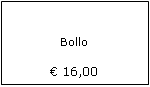 OFFERTA  ECONOMICA																					Lì ………………………………………………..				   				 	    Spett.le			    AQUAPUR MULTISERVIZI SPA                                                                                                            Via Giuseppe Lazzareschi, n. 67                                                                                                            55016 PORCARI (LU)OGGETTO: Procedura negoziata ex art. 36, comma 2, lett. b) per l'affidamento della fornitura di policloruro d’alluminio al 18% (+ o meno 1%) come coagulante per il trattamento acque reflue - periodo dal 1.06.2021 al 31.05.2022 – importo di gara stimato nell’anno: euro 136.000,00 – CIG: 8705336E83Il sottoscritto ____________________________________________________________________________________nato a ________________________________________________________________ il _______________________residente nel Comune di	 ___________________________________________ Cap. ______________ Prov. ________Via _______________________________________ in qualità di ___________________________________________della Ditta (nome/rag. sociale) ______________________________________________________________________con sede legale in ________________________________________________ Cap. ____________ Prov. __________Via ______________________________________ C.F. ______________________ P.IVA ______________________con espresso riferimento alla Ditta che rappresenta, SI OBBLIGA ad assumere in appalto le prestazioni in oggetto e, a tale fineOFFRElo sconto percentuale del ……………% (in lettere …………………………………………………………………………………………..) sull’importo a base di gara soggetto a sconto.Data ________________________Timbro e firma del legale rappresentante______________________________________